.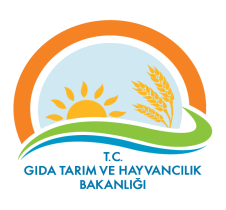 AYDIN İL GIDA, TARIM ve HAYVANCILIK MÜDÜRLÜĞÜKİMLİK KARTI DÜZENLEME    FORMU.AYDIN İL GIDA, TARIM ve HAYVANCILIK MÜDÜRLÜĞÜKİMLİK KARTI DÜZENLEME    FORMU.AYDIN İL GIDA, TARIM ve HAYVANCILIK MÜDÜRLÜĞÜKİMLİK KARTI DÜZENLEME    FORMU.AYDIN İL GIDA, TARIM ve HAYVANCILIK MÜDÜRLÜĞÜKİMLİK KARTI DÜZENLEME    FORMU.AYDIN İL GIDA, TARIM ve HAYVANCILIK MÜDÜRLÜĞÜKİMLİK KARTI DÜZENLEME    FORMU      Personel kimlik kartı düzenlenebilmesi için aşağıda belirtilen  bilgilerin doğru olduğunu beyan ederim. Personel kimlik kartımın düzenlenmesi hususunda gereğini arz ederim.                                                                                                                .……/………/20….      Personel kimlik kartı düzenlenebilmesi için aşağıda belirtilen  bilgilerin doğru olduğunu beyan ederim. Personel kimlik kartımın düzenlenmesi hususunda gereğini arz ederim.                                                                                                                .……/………/20….      Personel kimlik kartı düzenlenebilmesi için aşağıda belirtilen  bilgilerin doğru olduğunu beyan ederim. Personel kimlik kartımın düzenlenmesi hususunda gereğini arz ederim.                                                                                                                .……/………/20….                                                    					            İmza                                                    					            İmza                                                    					            İmzaAdı SoyadıGörev Yaptığı BirimUnvanıT.C. Kimlik NoKurum Sicil NoBaba AdıAna AdıDoğum YeriDoğum TarihiNÜFUSA KAYITLI OLDUĞUNÜFUSA KAYITLI OLDUĞUNÜFUSA KAYITLI OLDUĞUİlİlçeMahalle/ KöyCilt NoAile Sıra NoSıra NoKan GrubuPERSONEL KİMLİK KARTI TALEP NEDENİPERSONEL KİMLİK KARTI TALEP NEDENİPERSONEL KİMLİK KARTI TALEP NEDENİBakanlığa Yeni Atama (1)                     (   )Hiç Kimlik Almadım (1)                         (   )İsim veya Soyadı Değişikliği (2)           (   )Statü (Unvan) Değişikliği (2)                (   )Yıpranma (3)                                            (   )Kaybolma (3)                                           (   )Eski Tanıtım Kartı Var ise Veriliş Tarihi ve Kart Seri NosuEski Tanıtım Kartı Var ise Veriliş Tarihi ve Kart Seri NosuFORMA EKLENECEK BELGELER1-Fotoğraf (1 Adet)2-Eski Personel kimlik kartı ve 1 adet fotoğraf 2-Eski Personel kimlik kartı ve 1 adet fotoğraf 3-karakol veya jandarma tutanağı ve 1 adet fotoğraf 3-karakol veya jandarma tutanağı ve 1 adet fotoğraf Tasdik Eden Amirin ……/……/…….İmzaAdı ve SoyadıMühürNOT:1-Bu form noksansız ve tam olarak bilgisayar ortamında doldurulacak ve amirince tasdik edildikten sonra mühürlenecektir. Bilgilerin eksik olması durumunda işlem yapılmayacaktır.1-Bu form noksansız ve tam olarak bilgisayar ortamında doldurulacak ve amirince tasdik edildikten sonra mühürlenecektir. Bilgilerin eksik olması durumunda işlem yapılmayacaktır.1-Bu form noksansız ve tam olarak bilgisayar ortamında doldurulacak ve amirince tasdik edildikten sonra mühürlenecektir. Bilgilerin eksik olması durumunda işlem yapılmayacaktır.2-Personel kimlik kartının kaybedilmesi halinde en yakın Karakol veya Jandarmaya bilgi verilerek, düzenlenen tutanak Personel Genel Müdürlüğü'ne gönderilecektir.2-Personel kimlik kartının kaybedilmesi halinde en yakın Karakol veya Jandarmaya bilgi verilerek, düzenlenen tutanak Personel Genel Müdürlüğü'ne gönderilecektir.2-Personel kimlik kartının kaybedilmesi halinde en yakın Karakol veya Jandarmaya bilgi verilerek, düzenlenen tutanak Personel Genel Müdürlüğü'ne gönderilecektir.